Фото №10/1.Зона целевого назначения здания (целевого посещения объекта)Кабинетная система.Вход в учебный кабинет.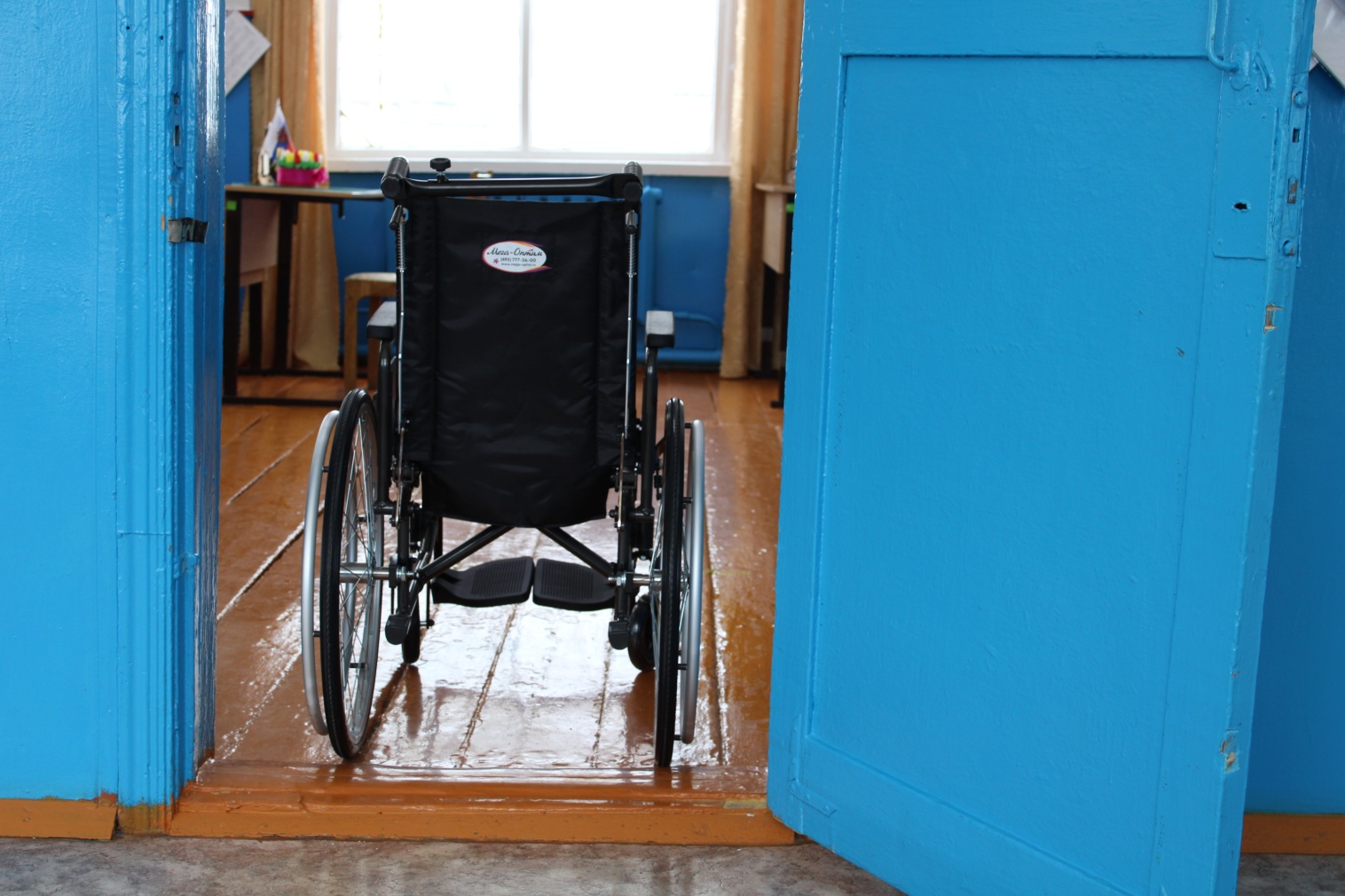 